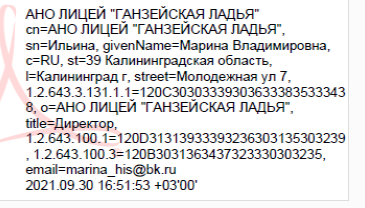 ПЛАН ВОСПИТАТЕЛЬНОЙ РАБОТЫ ШКОЛЫ НА 2021-2022 УЧЕБНЫЙ ГОД10-11 КЛАССЫПЛАН ВОСПИТАТЕЛЬНОЙ РАБОТЫ ШКОЛЫ НА 2021-2022 УЧЕБНЫЙ ГОД10-11 КЛАССЫПЛАН ВОСПИТАТЕЛЬНОЙ РАБОТЫ ШКОЛЫ НА 2021-2022 УЧЕБНЫЙ ГОД10-11 КЛАССЫПЛАН ВОСПИТАТЕЛЬНОЙ РАБОТЫ ШКОЛЫ НА 2021-2022 УЧЕБНЫЙ ГОД10-11 КЛАССЫКлючевые общешкольные делаКлючевые общешкольные делаКлючевые общешкольные делаКлючевые общешкольные делаДелаКлассыОриентировочное времяпроведенияОтветственныеСЕНТЯБРЬОперация «Уют». Месячник благоустройства школьной территории.Месячник по правилам дорожного движения.Месячник по охране прав детей на получение обязательного общего образования.СЕНТЯБРЬОперация «Уют». Месячник благоустройства школьной территории.Месячник по правилам дорожного движения.Месячник по охране прав детей на получение обязательного общего образования.СЕНТЯБРЬОперация «Уют». Месячник благоустройства школьной территории.Месячник по правилам дорожного движения.Месячник по охране прав детей на получение обязательного общего образования.СЕНТЯБРЬОперация «Уют». Месячник благоустройства школьной территории.Месячник по правилам дорожного движения.Месячник по охране прав детей на получение обязательного общего образования.Торжественная линейка«Первый звонок», День Знаний10-1101.09.2021Заместитель директора по ВРТематические классные часы10-1101.09.2021Классные руководителиМероприятия, посвященные Памятной дате России – 3 сентября – День окончанияВторой мировой войны (1945 год), Дню памяти жертв Беслана.Школьная викторина «Помним и гордимся»10-1103.09.2021Заместитель директора по ВР, классные руководителиПодведение итогов 5ой трудовой четверти10-1115-30 сентябряЗаместитель директора по ВР,соц. педагог, классные руководителиЗаполнение листов самопроектированияОрганизация работы с портфолио10-11сентябрьклассные руководителиМероприятия месячниковбезопасности и гражданской защиты детей (по профилактике ДДТТ, пожарной безопасности,экстремизма, терроризма, учебно- тренировочная эвакуация10-11сентябрьЗаместитель директора по ВР, классные руководители, педагог-организатор ОБЖучащихся из здания)Операция «Зелёный росток»10-11сентябрьОперация «Уют», уборка пришкольной территории и помещений лицея.10-11сентябрьЗам. директора по ВР; зам. директора по АХР, Ученический Совет;родители; классные руководителиКонкурс стенгазет «Мое лето»10-11сентябрьЗаместитель директора по ВР,классные руководители 5-9 классовФормирование активаУченического Совета  лицея. Актив класса10-11сентябрьЗаместитель директора по ВР,классные руководители 5-9 классовВыпуск	ученической	газеты«Театр теней»10-11сентябрьКлассные руководители«День Здоровья» в рамках Всероссийской акции«Физкультура и Спорт - альтернатива пагубным привычкам».10-11сентябрьУчителя физкультурыКонкурс рисунков в рамках Всероссийской акции«Физкультура и Спорт – альтернатива пагубным привычкам».Участие в спартакиадах, спортивных состязаниях10-11сентябрьЗаместитель директора по УВР, заместитель директора по ВР, учителя физической культуры, классные руководителиШкольная спартакиада«Легкоатлетический кросс»10-11сентябрьЗам. директора по ВР; ученический парламент; родители; классные руководители, учителяфизической культурыУчастие в городских соревнованиях, фестивалях«ВФСК «ГТО».Участие в сдаче нормативов ВФСК «ГТО»10-11сентябрьУчителя физической культурыУчастие в Всероссийскоймолодёжной патриотической акции «Пост №1» на мемориале«1200 воинам – гвардейцам» в г. Калининграде10-11сентябрьПреподаватель-организатор ОБЖПервенство лицея по стрит-болу10-11сентябрьУчителя физической культурыОКТЯБРЬМесячник благоустройства пришкольной территорииМероприятия, приуроченные ко Дню учителяОКТЯБРЬМесячник благоустройства пришкольной территорииМероприятия, приуроченные ко Дню учителяОКТЯБРЬМесячник благоустройства пришкольной территорииМероприятия, приуроченные ко Дню учителяОКТЯБРЬМесячник благоустройства пришкольной территорииМероприятия, приуроченные ко Дню учителяПодготовка и проведение Дняпожилого человека10-111 октябряЗаместитель директора по ВР,классные руководителиМероприятия месячника правового воспитания и профилактики правонарушений.Единый день профилактики10-11октябрьЗаместитель директора по ВР, соц. педагог, классные руководители, с приглашениемУполномоченного по правамправонарушений идеструктивного поведения (правовые, профилактические игры, беседы и т.п.)ребенкаДень учителя. Коллективный проект по поздравлению учителей, учителей-ветеранов педагогического труда,концертная программа,10-11октябрьЗаместитель директора по ВР, классные руководителиДень самоуправления10-11октябрьЗаместитель директора по ВР,классные руководителиДень призывника11октябрьУчитель ОБЖ, классныеруководители 11х классовВыставка рисунков «Мойлюбимый учитель»10-11октябрьЗаместитель директора по ВР,классные руководителиПервенство гимназии побаскетболу в рамках спартакиады школьников «Президентскиеспортивные игры»10-11октябрьУчителя физической культуры«Золотая осень»: Фотоконкурс. Праздник «Краски осени».Конкурс поделок из природного и бросового материала.10-11октябрьПедагог-организатор, классные руководителиЭкологическая акция«Бумажный бум»10-11октябрьЗаместитель директора по ВРДень единых действий – День рождения РДШ:Проведение классных часовТоржественное посвящение в РДШ10-1129.10.2021Заместитель директора по ВР, классные руководителиСпартакиада школьников«Президентские спортивные игры».Участие в сдаче нормативов ВФСК «ГТО»10-11октябрьУчителя физической культурыНОЯБРЬМесячник здорового образа жизни, профилактике наркомании и СПИДа.НОЯБРЬМесячник здорового образа жизни, профилактике наркомании и СПИДа.НОЯБРЬМесячник здорового образа жизни, профилактике наркомании и СПИДа.НОЯБРЬМесячник здорового образа жизни, профилактике наркомании и СПИДа.Мероприятия месячникавзаимодействия семьи и школы: выставка рисунков, фотографий, акции по поздравлению мам с10-11ноябрьЗаместитель директора по ВР, педагог-организатор, классные руководителиДнем матери, конкурсная программа «Мама, папа, я – веселая семья!», беседы, общешкольное родительскоесобраниеПроведение тематических классных часов ко Днюнародного единства10-11ноябрьКлассные руководителиДень правовой защиты детей. Анкетирование учащихся на случай нарушения их прав исвобод в школе и семье.10-11ноябрьЗаместитель директора по ВР, приглашение Уполномоченного по правам ребенкаПроведение	месячниказдорового образа жизни10-11ноябрьЗаместитель директора по ВР,классные руководителиДень толерантности10-11ноябрьКлассные руководителиПроведение	мероприятий	коДню Матери10-11ноябрьКлассные руководителиОрганизация	мероприятий	попрофилактике распространения гриппа и ОРВИ, COVID-1910-11ноябрьМедицинский работник, классные руководителиСоревнование	по	баскетболу«Янтарный мяч»10-11ноябрьУчителя физической культурыВсероссийская неделя «Театр и дети». Посещение музеев,выставок, экспозиций10-11ноябрьКлассные руководителиПервенство гимназии по шашкам и шахматам. Спартакиада школьников «Президентскиеспортивные игры»10-11ноябрьУчителя физической культурыВыполнение испытаний нормВФСК «ГТО».10-11ноябрьУчителя физической культурыДЕКАБРЬДекада правовых знаний, «Новогодний марафон»ДЕКАБРЬДекада правовых знаний, «Новогодний марафон»ДЕКАБРЬДекада правовых знаний, «Новогодний марафон»ДЕКАБРЬДекада правовых знаний, «Новогодний марафон»Мероприятия ко Днюконституции10-11декабрьУчителя обществознанияМеждународный день инвалидов:акции, тематические мероприятия10-11декабрьЗаместитель директора по ВР,классные руководителиДень единых действий – День героев Отечества. Проведениеклассных часов10-11декабрьКлассные руководителиДень Конституции РФ10-11декабрьКлассные руководителиРождественские мероприятия10-11декабрьКлассные руководителиОрганизация мероприятий попрофилактике распространения гриппа и ОРВИ, COVID-1910-11декабрьМедицинский работник, классные руководителиМероприятия месячника10-11декабрьЗаместитель директора по ВР,эстетического воспитания в школе. Новый год в школе: украшение кабинетов, оформление окон, конкурсрисунков, поделок, утренник.классные руководителиПервенство лицея поволейболу «Летающий мяч»10-11декабрьУчителя физической культурыЯНВАРЬМесячник по военно-патриотическому воспитаниюЯНВАРЬМесячник по военно-патриотическому воспитаниюЯНВАРЬМесячник по военно-патриотическому воспитаниюЯНВАРЬМесячник по военно-патриотическому воспитаниюВсероссийская акция «ПисьмоПобеды»10-11январьКлассные руководителиЧас памяти «БлокадаЛенинграда»10-11январьклассные руководителиУчастие в мероприятиях месячника по военно-патриотическому воспитанию10-11январьУчителя физической культуры, преподаватель ОБЖОрганизация мероприятий попрофилактике распространения гриппа и ОРВИ, COVID-1910-11январьМедицинский работник, классные руководителиРождественские мероприятия10-11январьКлассные руководителиФЕВРАЛЬМесячник профилактики преступлений и безнадзорности среди учащихся.Работа с «трудными» учащимися.Месячник военно-спортивной работы.ФЕВРАЛЬМесячник профилактики преступлений и безнадзорности среди учащихся.Работа с «трудными» учащимися.Месячник военно-спортивной работы.ФЕВРАЛЬМесячник профилактики преступлений и безнадзорности среди учащихся.Работа с «трудными» учащимися.Месячник военно-спортивной работы.ФЕВРАЛЬМесячник профилактики преступлений и безнадзорности среди учащихся.Работа с «трудными» учащимися.Месячник военно-спортивной работы.Мероприятия в рамках городского гражданско- патриотического форума«Эстафету принимает молодежь»10-11февральЗаместитель директора по ВР, учителя физической культуры, педагог-организатор ОБЖМероприятия месячникагражданского и патриотического воспитания: фестиваль патриотической песни, акция по поздравлению пап и дедушек,мальчиков, конкурс рисунков,Уроки мужества, флэш-мобы10-11февральЗаместитель директора по ВР, классные руководители, учителя физической культурыМероприятия, посвященные Дню Защитника Отечества.Праздничный концерт10-1122 февраля 2022Заместитель директора по ВР, классные руководители,педагоги дополнительного образованияТоржественное общешкольное мероприятие «День лицеиста»10-11февральЗаместитель директора поУВР, заместитель директора по ВР, классные руководители, педагоги дополнительногообразования«Вечер встречи выпускников»10-11февральЗаместитель директора по ВР, классные руководители,педагоги дополнительногообразования, Ученический Совет лицеяВоенно-спортивный праздник«Юные патриоты России!»10-11февральучителя физической культуры«От рыцаря до джентльмена»10-11февральучителя физической культурыМАРТМесячник профориентационной работы с обучающимисяМАРТМесячник профориентационной работы с обучающимисяМАРТМесячник профориентационной работы с обучающимисяМАРТМесячник профориентационной работы с обучающимися8 Марта в школе: выставка рисунков, акция по поздравлению мам, бабушек, девочек.10-11мартЗаместитель директора по ВР, классные руководители,педагоги дополнительного образования, Ученический Совет лицеяОперация «Ветеран», поздравление ветерановпедагогического труда с 8 Марта10-117 марта 2022классные руководители, социальный педагогУчастие в городской выставке«Образование и карьера»10-11мартЗаместитель директора по УВРПроведение празднования Масленицы10-11мартЗаместитель директора по ВР,классные руководителиМероприятия к Днювоссоединения Крыма с Россией10-11мартклассные руководителиОрганизация мероприятий врамках благотворительного месячника «Ты нам нужен!»10-11мартЗаместитель директора по ВР, классные руководителиАПРЕЛЬДекада мероприятий, приуроченных к штурму КёнигсбергаМесячник благоустройства пришкольной территорииПрофориентация учащихсяАПРЕЛЬДекада мероприятий, приуроченных к штурму КёнигсбергаМесячник благоустройства пришкольной территорииПрофориентация учащихсяАПРЕЛЬДекада мероприятий, приуроченных к штурму КёнигсбергаМесячник благоустройства пришкольной территорииПрофориентация учащихсяАПРЕЛЬДекада мероприятий, приуроченных к штурму КёнигсбергаМесячник благоустройства пришкольной территорииПрофориентация учащихсяМероприятия месячника нравственного воспитания«Спешите делать добрые дела». Весенняя неделя добра,благотворительная ярмарка«Милосердие»10-11апрельЗаместитель директора по ВР, педагог-организатор, классные руководителиДень науки в школе: защита проектов и исследовательских работ в рамках научно-исследовательской конференции10-11апрельЗаместитель директора по УМР, классные руководителиДень космонавтики: выставка рисунков10-11апрельУчитель ИЗО, педагог- организатор, классныеруководителиКонкурс «Безопасное колесо»10-11апрельПедагог-организаторУчастие в городских, региональных, всероссийских мероприятиях, посвящённых штурму города – крепостиКёнигсберг, Дню города, Дню Победы10-11апрельЗаместитель директора по ВР, классные руководителиПрофориентационные мероприятия: встречи спредставителями ВУЗов, лекции,10-11апрельпедагог-психолог, зам. директора по УВРбеседы, консультацииЛетний фестиваль ВФСК ГТО10-11апрельучителя физической культурыСпартакиада школьников«Президентские спортивные игры».Участие в сдаче нормативов ВФСК «ГТО»10-11апрельУчителя физической культурыУчастие в митинге на мемориале«1200 воинам – гвардейцам в г. Калининграде, посвящённому торжественному открытию 5- дневных учебных сборов поначальной военной подготовке с учащимися-юношами 10-х классов и памяти Советских воинов, погибших в годыВеликой Отечественной войны.10апрельРуководитель учебных сборов, преподаватель- организатор ОБЖ и начальной военной подготовкиМАЙМесячник противопожарной безопасностиМАЙМесячник противопожарной безопасностиМАЙМесячник противопожарной безопасностиМАЙМесячник противопожарной безопасностиДень Победы: акции«Бессмертный полк», проект«Окна Победы» и др.10-11майЗаместитель директора по ВРВ рамках патриотической акции«Волонтёры Победы» участие волонтёров гимназии в Акции«Поздравь ветерана» Великой Отечественной войны итружеников тыла с 77-ой годовщиной Великой Победы.10-11майПреподаватель-организатор ОБЖ,социальный педагог, классные руководителиОперация «Ветеран»10-11майсоциальный педагог,классные руководителиУчастие в городских, региональных, всероссийских мероприятиях, посвящённых штурму города – крепостиКёнигсберг, Дню города, ДнюПобеды10-11майЗаместитель директора по ВР, классные руководителиЛетний фестиваль ВФСК ГТО10-11майУчителя физической культурыПраздник «Последний звонок»10-11майЗаместитель директора по ВРИЮНЬЛетняя оздоровительная кампания Работа школ успешностиИЮНЬЛетняя оздоровительная кампания Работа школ успешностиИЮНЬЛетняя оздоровительная кампания Работа школ успешностиИЮНЬЛетняя оздоровительная кампания Работа школ успешностиОрганизация работы летней оздоровительной площадки,летняя предметная школа10-11июньНачальник летнего лагеря, учителя-предметникиДень защиты детей: участие вконкурсах, концертных городских программах10-11июньНачальник летнего лагеря,педагоги дополнительного образованияТоржественное мероприятие11июньЗаместитель директора по ВР,«Вручение аттестатов о среднемобщем образовании»педагоги дополнительногообразованияЛетний фестиваль ВФСК ГТО10-11июньУчителя физической культурыОрганизация общественно-полезного труда (V трудовая четверть)10июнь-августСоциальный педагог, классные руководителиВсероссийская	акция	«Свечапамяти»10-1122 июняЗаместитель директора по ВРУчастие в проектах и акцияхРДШ10-11В течение годаЗаместитель директора по ВРПроведение классных часов, бесед по правилам дорожного движения, сотрудничество синспекторами ГИБДД10-11В течение годаЗаместитель директора по ВР, классные руководителиОрганизация дежурства по классам10-11В течение годаЗаместитель директора по ВР,классные руководителиКурсы внеурочной деятельностиКурсы внеурочной деятельностиКурсы внеурочной деятельностиКурсы внеурочной деятельностиНазвание курсаКлассыКоличество часовв неделюОтветственные«Олимпиадная подготовка по правоведению»101Учитель историиФизическая культура101Учитель физическойкультуры«Решение олимпиадных задач по физике»101Учитель физикиФизическая культура111Учитель физическойкультуры«Олимпиадная физика. Решение задач повышенной сложности»111Учитель физики«Решение задач повышеннойсложности по химии»111Учитель химии«Проектная деятельность на английском языке»111Учитель английского языкаСамоуправлениеСамоуправлениеСамоуправлениеСамоуправлениеДела, события, мероприятияКлассыОриентировочное времяпроведенияОтветственныеВыборы лидеров, активов классов, распределениеобязанностей.10-11сентябрьКлассные руководителиРабота в соответствии собязанностями10-11В течение годаКлассные руководителиУчастие в проектах и акцияхРДШ10-11В течение годаЗаместитель директора по ВРОтчет перед классом опроведенной работе10-11майКлассные руководителиПрофориентацияПрофориентацияПрофориентацияПрофориентацияДела, события, мероприятияКлассыОриентировочное времяпроведенияОтветственныеУчастие в проекте «Билет вбудущее»10-11Сентябрьоктябрьпедагог-психолог, классныеруководителиМероприятия месячника профориентации в школе «Мир профессий».Профориентационная игра, просмотр презентаций,диагностика10-11январьпедагог-психолог, классные руководителиЧемпионат “Worldskills russiа»10-11апрельнаставникиУчастие в проекте«ПроеКТОриЯ»10-11В течение годапедагог-психолог, классныеруководителиВстречи с представителями вузови ссузов, Дни открытых дверей10-11В течение годапедагог-психолог, классныеруководителиШкольные медиаШкольные медиаШкольные медиаШкольные медиаДела, события, мероприятияКлассыОриентировочное времяпроведенияОтветственныеРазмещение созданных детьми рассказов, стихов, сказок, репортажей, фото на страницахсайта и соц. сетях10-11В течение годаРуководитель газетыЭкскурсии, походыЭкскурсии, походыЭкскурсии, походыЭкскурсии, походыДела, события, мероприятияКлассыОриентировочное времяпроведенияОтветственныеЭкскурсии в музеиКалининградской области10-11В течение годаКлассные руководителиЭкскурсии по городам области10-11В течение годаКлассные руководителиНовогодние выездныемероприятия10-11декабрьКлассные руководителиЭко-десанты, слеты10-11В течение годаКлассные руководителиОрганизация предметно-эстетической средыОрганизация предметно-эстетической средыОрганизация предметно-эстетической средыОрганизация предметно-эстетической средыДела, события, мероприятияКлассыОриентировочное времяпроведенияОтветственныеВыставки рисунков, фотографий творческих работ, посвященныхсобытиям и памятным датам10-11В течение годаЗаместитель директора по ВРПраздничное украшениекабинетов10-11В течение годаКлассные руководителиРабота с родителямиРабота с родителямиРабота с родителямиРабота с родителямиДела, события, мероприятияКлассыОриентировочное времяпроведенияОтветственныеУчастие родителей в проведении общешкольных, классныхмероприятий10-11В течение годаЗаместитель директора по ВР, педагог-организатор, классныеруководителиОбщешкольное родительскоесобрание10-11Октябрь, мартДиректор школыПедагогическое просвещениеродителей по вопросам воспитания детей10-111 раз/четвертьКлассные руководителиИнформационное оповещениечерез школьный сайт10-11В течение годаЗаместитель директора по ВРИндивидуальные консультации10-11В течение годаКлассные руководителиСовместные с детьми походы,экскурсии.10-11По плану классныхруководителейКлассные руководителиРабота Совета профилактики с неблагополучными семьями по вопросам воспитания, обучениядетей10-11По плану Совета профилактикиПредседатель Совета профилактикиКлассное руководство(согласно индивидуальным планам работы классных руководителей)Классное руководство(согласно индивидуальным планам работы классных руководителей)Классное руководство(согласно индивидуальным планам работы классных руководителей)Классное руководство(согласно индивидуальным планам работы классных руководителей)Школьный урок(согласно индивидуальным планам работы учителей-предметников)Школьный урок(согласно индивидуальным планам работы учителей-предметников)Школьный урок(согласно индивидуальным планам работы учителей-предметников)Школьный урок(согласно индивидуальным планам работы учителей-предметников)